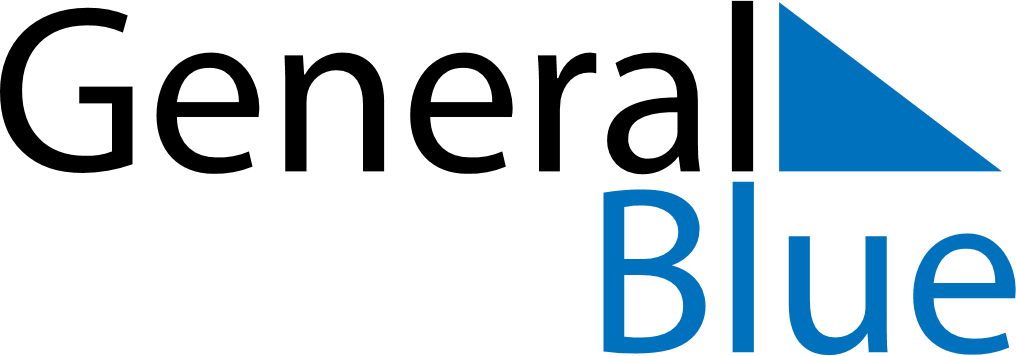 November 2024November 2024November 2024November 2024November 2024November 2024Boudouaou, Boumerdes, AlgeriaBoudouaou, Boumerdes, AlgeriaBoudouaou, Boumerdes, AlgeriaBoudouaou, Boumerdes, AlgeriaBoudouaou, Boumerdes, AlgeriaBoudouaou, Boumerdes, AlgeriaSunday Monday Tuesday Wednesday Thursday Friday Saturday 1 2 Sunrise: 7:10 AM Sunset: 5:49 PM Daylight: 10 hours and 39 minutes. Sunrise: 7:11 AM Sunset: 5:48 PM Daylight: 10 hours and 37 minutes. 3 4 5 6 7 8 9 Sunrise: 7:12 AM Sunset: 5:47 PM Daylight: 10 hours and 35 minutes. Sunrise: 7:13 AM Sunset: 5:46 PM Daylight: 10 hours and 33 minutes. Sunrise: 7:14 AM Sunset: 5:45 PM Daylight: 10 hours and 31 minutes. Sunrise: 7:15 AM Sunset: 5:44 PM Daylight: 10 hours and 29 minutes. Sunrise: 7:16 AM Sunset: 5:43 PM Daylight: 10 hours and 27 minutes. Sunrise: 7:17 AM Sunset: 5:42 PM Daylight: 10 hours and 25 minutes. Sunrise: 7:18 AM Sunset: 5:42 PM Daylight: 10 hours and 23 minutes. 10 11 12 13 14 15 16 Sunrise: 7:19 AM Sunset: 5:41 PM Daylight: 10 hours and 21 minutes. Sunrise: 7:20 AM Sunset: 5:40 PM Daylight: 10 hours and 20 minutes. Sunrise: 7:21 AM Sunset: 5:39 PM Daylight: 10 hours and 18 minutes. Sunrise: 7:22 AM Sunset: 5:38 PM Daylight: 10 hours and 16 minutes. Sunrise: 7:23 AM Sunset: 5:38 PM Daylight: 10 hours and 14 minutes. Sunrise: 7:24 AM Sunset: 5:37 PM Daylight: 10 hours and 13 minutes. Sunrise: 7:25 AM Sunset: 5:36 PM Daylight: 10 hours and 11 minutes. 17 18 19 20 21 22 23 Sunrise: 7:26 AM Sunset: 5:36 PM Daylight: 10 hours and 9 minutes. Sunrise: 7:27 AM Sunset: 5:35 PM Daylight: 10 hours and 8 minutes. Sunrise: 7:28 AM Sunset: 5:34 PM Daylight: 10 hours and 6 minutes. Sunrise: 7:29 AM Sunset: 5:34 PM Daylight: 10 hours and 4 minutes. Sunrise: 7:30 AM Sunset: 5:33 PM Daylight: 10 hours and 3 minutes. Sunrise: 7:31 AM Sunset: 5:33 PM Daylight: 10 hours and 1 minute. Sunrise: 7:32 AM Sunset: 5:32 PM Daylight: 10 hours and 0 minutes. 24 25 26 27 28 29 30 Sunrise: 7:33 AM Sunset: 5:32 PM Daylight: 9 hours and 58 minutes. Sunrise: 7:34 AM Sunset: 5:32 PM Daylight: 9 hours and 57 minutes. Sunrise: 7:35 AM Sunset: 5:31 PM Daylight: 9 hours and 56 minutes. Sunrise: 7:36 AM Sunset: 5:31 PM Daylight: 9 hours and 54 minutes. Sunrise: 7:37 AM Sunset: 5:31 PM Daylight: 9 hours and 53 minutes. Sunrise: 7:38 AM Sunset: 5:30 PM Daylight: 9 hours and 52 minutes. Sunrise: 7:39 AM Sunset: 5:30 PM Daylight: 9 hours and 51 minutes. 